DĚJEPIS – 6.B: 15. 6. – 19. 6. 2020Moji milí šesťáci,všechny vás zdravím v závěrečném týdnu distanční výuky! Opakování starověkého Říma jste zvládli s různými výsledky, od těch, kteří je měli bez chyby, až po ty, kteří měli více než 5 chyb, což je mnoho. Nicméně, zatím jsem vypracovaný úkol obdržel pouze od osmi žáků…Správné odpovědi jsou následující: 1c, 2b, 3b, 4a, 5b, 6a, 7c, 8c, 9b, 10b, 11c, 12b, 13a, 14a, 15cKdybych měl zrekapitulovat toto více než tříměsíční období, tak bych ohodnotil vaši práci známkou chvalitebný. Byli mezi vámi tací, kteří pracovali na výbornou, pak takoví, kteří se mi ozývali občas, pak takoví, kteří, pravděpodobně pod tlakem rodičů, začínají úkoly posílat na poslední chvíli, ale i tací, kteří se mi i přes opakovanou urgenci neozvali ani jednou.Ještě jeden poznatek z distančí výuky: někteří z vás neumí číst, možná správněji, neumí pracovat s textem, ve kterém mají vyhledat správnou a výstižnou odpověď na otázku!Věřím, že vy, kteří jste pracovali poctivě, jste se dověděli mnoho zajímavých informací z dějin starověkého Řecka a Říma.A nyní úkol na poslední týden distanční výuky.Na následující straně máte závěrečné opakování starověkého Řecka a Říma, ve kterém je 15 otázek, které byste měli zvládnout bez problémů.Sami se vyzkoušejte, pošlete mi své odpovědi a když budete féroví k ostatním, tak vám napíši, jak jste byli úspěšní. Neprozrazujte ostatním správné odpovědi!Vy, kteří půjdete v pondělí do školy, to vypracovávat nemusíte, úkol si společně uděláme ve škole. Vemte si s sebou učebnici, bude se vám hodit. Pak mi ji můžete hned odevzdat.Když mi budete chtít poslat nějaký úkol, který jste mi zapomněli poslat, tak mi jej pošlete.Vše posílejte do pátku 19. 6. do 14:00. Mějte se hezky a s těmi, kteří chodí do školy, se těším na viděnou.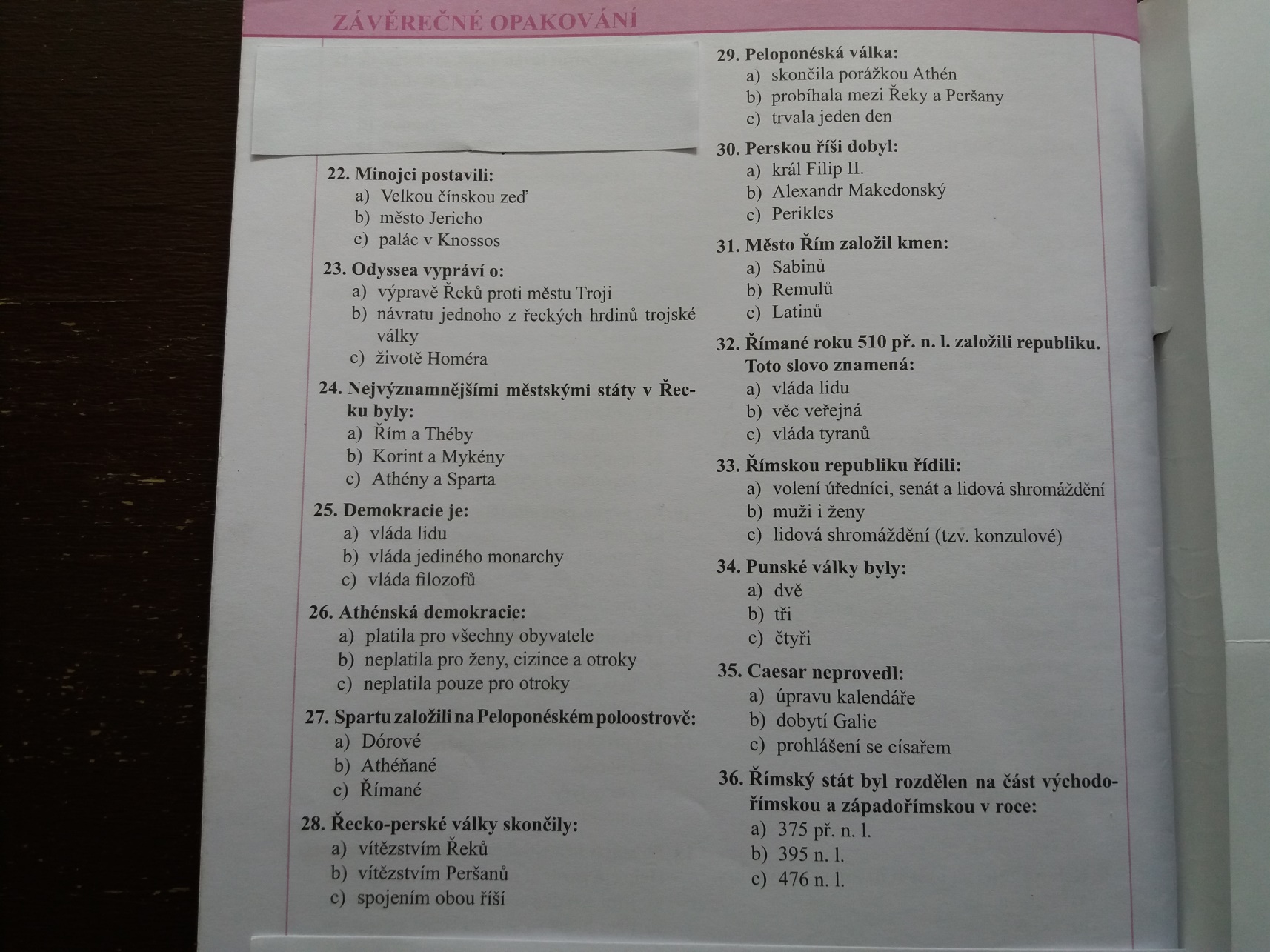 